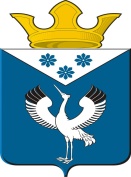 Российская ФедерацияСвердловская областьДума муниципального образования Баженовское сельское поселение32-е заседание 4-го созываРЕШЕНИЕОт  20.02.2020 г.                                                                                 №123                              с.БаженовскоеО признании  утратившим силу решения Думы муниципального образования Баженовское сельское поселение от 06.04.2016 №22 «Об утверждении Положения о представлении лицом, замещающим муниципальную должность главы муниципального образования Баженовское сельское поселение и лицами, замещающими муниципальные должности муниципального образования Баженовское сельское поселение сведений о своих доходах,  расходах, об имуществе и обязательствах имущественного характера, а также сведений о доходах, расходах, об имуществе и обязательствах имущественного характера своих супруги (супруга) и несовершеннолетних детей»     Руководствуясь частью 4.2. статьи 12.1  Федерального закона от 25 декабря 2008 года N 273-ФЗ "О противодействии коррупции", Дума муниципального образования Баженовское сельское поселение РЕШИЛА:1. Решение Думы муниципального образования Баженовское сельское поселение от 06.04.2016 №22 «Положение о представлении  лицом, замещающим муниципальную должность главы муниципального образования Баженовское сельское поселение и лицами, замещающими муниципальные должности муниципального образования Баженовское сельское поселение сведений о доходах, расходах, об имуществе и обязательствах имущественного характера, а также сведений о доходах,  расходах, об имуществе и обязательствах имущественного характера своих супруги (супруга)  и несовершеннолетних детей» признать  утратившим силу.2. Настоящее решение опубликовать (обнародовать) в соответствии Уставом и разместить на официальном сайте Баженовское сельское поселение:www.bajenovskoe.ru 3. Контроль за исполнением настоящего решения возложить на постоянную комиссию Думы муниципального образования Баженовское сельское поселение  по соблюдению законности и вопросам местного самоуправления.Председатель Думы МОБаженовское сельское поселение                                              Л.Г.Глухих.